SANU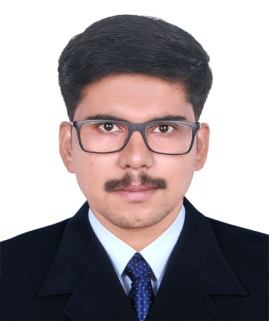 SANU.349078@2freemail.com 	DECLARATIONI Here by declare that the above furnished information is true to the best of my belief and knowledge.Personal ProfileAn enthusiastic , ambitious and professional individual who has a proven track record of achieving results in highly competitive environments. A true sales professional who is driven to hunt for new business, and is mentally resilient enough to be able to push past rejection to achieve results. Sanu is a talented sales Engineer who can enhance the performance of any business by using his energy, drive and commitment to succeed to build outstanding relationship with customers and drive overall revenue growth. His performance is results driven and as a quick learner he is fast at absorbing new ideas and adapting to changing scenarios. Right now he is looking for a suitable managerial position with a company that is renowned for hiring exceptional people and for giving them unparalleled opportunities to build their careers and capabilities.An enthusiastic , ambitious and professional individual who has a proven track record of achieving results in highly competitive environments. A true sales professional who is driven to hunt for new business, and is mentally resilient enough to be able to push past rejection to achieve results. Sanu is a talented sales Engineer who can enhance the performance of any business by using his energy, drive and commitment to succeed to build outstanding relationship with customers and drive overall revenue growth. His performance is results driven and as a quick learner he is fast at absorbing new ideas and adapting to changing scenarios. Right now he is looking for a suitable managerial position with a company that is renowned for hiring exceptional people and for giving them unparalleled opportunities to build their careers and capabilities.Career ObjectiveTo Continue My Career with an organization that will utilize my management, supervision and administrative skills to benefit mutual growth and success..To Continue My Career with an organization that will utilize my management, supervision and administrative skills to benefit mutual growth and success..ExperienceDuties  and ResponsibilitiesCommunicating With the CustomersAttending Telephone CallsPreparation of invoices and LPOsPreparation of accounts and filing of documents and billsSchedule and arrange meetingsPassing on necessary information to the customers about the productOrganizing sales visitsEstablishing new businessMaintaining accurate recordsP.R.O Works and CollectionAttending trade exhibitions, Conference and MeetingsReviewing sales performanceNegotiating ContractsDuties  and ResponsibilitiesCommunicating With the CustomersAttending Telephone CallsPreparation of invoices and LPOsPreparation of accounts and filing of documents and billsSchedule and arrange meetingsPassing on necessary information to the customers about the productOrganizing sales visitsEstablishing new businessMaintaining accurate recordsP.R.O Works and CollectionAttending trade exhibitions, Conference and MeetingsReviewing sales performanceNegotiating ContractsEducationMaster Of Business Administration (MBA) , May 2013Specialization : Marketing and Finance,(Certified by Bharathiar University, Tamil Nadu)Nehru College Of ManagementBachelor Of Business Management (BBM), March 2011(Certified by Kannur University, Kerala)Sharaf Arts and Science College, Kasaragod, KeralaHigher Secondary Education , March 2008(Certified by Higher Secondary Education Board, Kerala)A.V.Smaraka Government Higher Secondary School, Kannur, KeralaMaster Of Business Administration (MBA) , May 2013Specialization : Marketing and Finance,(Certified by Bharathiar University, Tamil Nadu)Nehru College Of ManagementBachelor Of Business Management (BBM), March 2011(Certified by Kannur University, Kerala)Sharaf Arts and Science College, Kasaragod, KeralaHigher Secondary Education , March 2008(Certified by Higher Secondary Education Board, Kerala)A.V.Smaraka Government Higher Secondary School, Kannur, KeralaSkills Skills : 
Excellent Interpersonal SkillsManage Multiple Concurrent ProjectsDependable and Responsible Contributor Committed to Excellence and Success.Enthusiastic , Knowledge-Hungry learner, eager to meet challenges and  quick in assimilating new concepts.Able to solve problems and organization skillsNegotiation SkillsLeadership, results oriented and goals achieverIT SkillsEstablished good working relationships with customers / ClientsUtilize modern teaching methods such as E-learning and team learningDeveloped and implemented indirect leading program, which filled a need as identified by customer feed back.Able to forge high performing working relationships with sales colleaguesUsing market Knowledge to influence decisions regarding customer pricing and sales programA Good Experience in Supplying, Making Offers For Oil, Gas And Water ProductsSkills : 
Excellent Interpersonal SkillsManage Multiple Concurrent ProjectsDependable and Responsible Contributor Committed to Excellence and Success.Enthusiastic , Knowledge-Hungry learner, eager to meet challenges and  quick in assimilating new concepts.Able to solve problems and organization skillsNegotiation SkillsLeadership, results oriented and goals achieverIT SkillsEstablished good working relationships with customers / ClientsUtilize modern teaching methods such as E-learning and team learningDeveloped and implemented indirect leading program, which filled a need as identified by customer feed back.Able to forge high performing working relationships with sales colleaguesUsing market Knowledge to influence decisions regarding customer pricing and sales programA Good Experience in Supplying, Making Offers For Oil, Gas And Water Products